Об утверждении условий (плана) приватизацииарендуемого муниципального имуществаВ соответствии с Федеральными законами от 21 декабря 2001 года    № 178-ФЗ «О приватизации государственного и муниципального имущества», от 22 июля 2008 года № 159-ФЗ «Об особенностях отчуждения недвижимого имущества, находящегося в государственной собственности субъектов Российской Федерации или в муниципальной собственности и арендуемого субъектами малого и среднего предпринимательства, и о внесении изменений в отдельные законодательные акты Российской Федерации»  (в  редакции  Федерального  закона от 29 июня 2015 года          № 158-ФЗ), Законами Республики Башкортостан от 04 декабря 2002 года                 № 372-з «О приватизации государственного имущества в Республике Башкортостан», от 25 декабря 2015 года № 305-з «О регулировании отдельных вопросов отчуждения недвижимого имущества, находящегося в государственной собственности Республики Башкортостан или в муниципальной собственности и арендуемого субъектами малого и среднего предпринимательства» и решением Совета сельского поселения Арслановский сельсовет муниципального района Чишминский район Республики Башкортостан от 15 декабря 2017 года № 54 «О прогнозном плане приватизации муниципального имущества сельского поселения Арслановский сельсовет муниципального района Чишминский район Республики Башкортостан на 2018-2019 годы», Администрация сельского поселения Арслановский сельсовет муниципального района Чишминский район Республики Башкортостан п о с т а н о в л я е т:1. Приватизировать находящийся в собственности сельского поселения  района Чишминский район Республики Башкортостан объект муниципального нежилого фонда – нежилое здание, расположенный по адресу: Республика Башкортостан, Арслановский сельсовет, с.Арсланово, ул.Новая, д.48, кадастровый номер 02:52:000000:2677, и земельный участок с кадастровым номером 02:52:031203:16  площадью 2717 кв.м., кадастровым номером 02:52:031203:17  площадью 303 кв.м., кадастровым номером 02:52:031203:18  площадью 430 кв.м.2. Установить:способ приватизации муниципального имущества, указанного в пункте 1 настоящего приказа, – продажа на аукционе с открытой формой подачи предложений о цене муниципального имущества;начальную цену подлежащего приватизации муниципального имущества, определенную согласно Отчету об определении рыночной стоимости от 31.08.2018г. №126/18, выполненному ООО «Спектр плюс», оценщиком А.Ф.Казанцевой, в размере 485935 (четыреста восемьдесят пять тысяч девятьсот тридцать пять) рублей 93 копейки, в том числе: - приватизируемого объекта недвижимости в размере 220045 (двести двадцать тысяч сорок пять) рублей 53 копеек, в том числе НДС 33566 (тридцать три тысячи пятьсот шестьдесят шесть) рублей 27 копеек;- приватизируемого земельного участка в размере 265890 (двести шестьдесят пять тысяч восемьсот девяносто) рублей 40 копеек;форму, сроки и порядок внесения платежа – в наличной (безналичной) форме единовременно в течение десяти дней с момента заключения договора купли-продажи в валюте Российской Федерации (рублях) в установленном порядке в бюджет сельского поселения  района Чишминский район Республики Башкортостан;порядок и сроки перечисления задатка победителя – в установленном порядке в бюджет сельского поселения  района Чишминский район Республики Башкортостан в течение пяти рабочих дней с даты, установленной для заключения договора купли-продажи.3. Администрации  сельского поселения  района Чишминский район Республики Башкортостан:- обеспечить:опубликование настоящего приказа (за исключением пунктов 3-5) в установленном порядке на официальном сайте в сети Интернет;размещение настоящего приказа (за исключением пунктов 3-5) на официальном сайте torgi.gov.ru в сети Интернет;4. Комитету по управлению собственностью Министерства земельных и имущественных отношений Республики Башкортостан по Чишминскому району осуществить организацию и проведение продажи имущества, указанного в п.1 настоящего постановления, в порядке, установленном действующим законодательством.5. Контроль исполнения настоящего постановления оставляю за собой.Глава сельского поселения 						                  Г.М.АминеваБашКортостан РеспубликаһыШишмӘ районыМУНИЦИПАЛЬ РАЙОНЫныңАРЫСЛАН АУЫЛ СОВЕТЫауыл биЛӘмӘһе хакимиӘте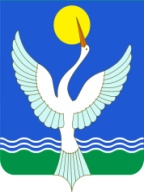 администрацияСЕЛЬСКОГО ПОСЕЛЕНИЯарслановский сельсоветМУНИЦИПАЛЬНОГО РАЙОНАЧишминскИЙ районРеспублики Башкортостан[АРАР «09» октябрь 2018 й.№98ПОСТАНОВЛЕНИЕ«09» октября 2018 г.